Возбудитель ящура — фильтрующийся вирус. Наиболее восприимчивы к ящуру крупный рогатый скот, овцы, козы, свиньи и верблюды.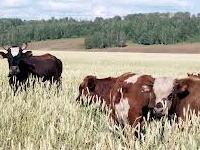 Лошади, собаки и кошки в естественных условиях не заболевают ящуром. При массовом распространении среди животных ящур может переходить и на людей, но обыкновенно у человека он протекает в сравнительно легких формах. Заражение человека ящуром происходит вследствие потребления в сыром виде молока от ящурных короз. Среди восприимчивых животных ящур распространяется очень быстро путем прямого контакта, а также через корм, воду, инвентарь и т. д.Признаки. Высокая температура тела (40—41° С), наличие пузырьков на слизистой рта (афты), обильное слюнотечение, нередко поражения вымени (мастит) и межкопытного пространства (хромота).Профилактика и меры борьбы. Немедленное каран - тирование неблагополучных хозяйств, исключающее на определенный срок передвижения всех видов животных. Запрещение на этот же срок вывоза из хозяйства фуража и продуктов животноводства. Строгая изоляция больных и подозрительных по заболеванию животных, тщательная дезинфекция зараженных помещений, предметов ухода. Соблюдение правил личной гигиены и профилактики обслуживающим персоналом.Больных животных лечат путем промывания ротовой полости дезинфицирующим и вяжущим растворами. Пораженные места в межкопытной щели смазывают чистым березовым дегтем, применяют креолиновые или лизоловые ванны. При поражении вымени необходимо выдаивать молоко с помощью катетера и смазывать эрозии борным вазелином, цинковой и другими мазями.В качестве специфического лечения применяется противо - ящурная сыворотка, особенно у телят, которые очень тяжело переносят болезнь.При возникновении ящура скота руководствуются инструкцией «О мероприятиях по предупреждению и искоренению ящура сельскохозяйственных животных» и дополнениями к ней.Из неблагополучных по ящуру пунктов, находящихся в карантине, вывод и вывоз всех видов животных, вывоз животноводческих и сельскохозяйственных продуктов до снятия карантина запрещается. После снятия карантина продукты, не имевшие контакта с больными животными, вывозятся из этих пунктов на общих основаниях, но только в пределах области, а имевшие контакт используются на месте.В случае наложения карантина в целом на район или область вывод и вывоз из них всех видов животных, мяса, молока, а также сырья животного происхождения, фуража и других сельскохозяйственных продуктов запрещается. После снятия карантина вывоз продуктов производится, как указано выше.Вывод и вывоз крупного и мелкого рогатого скота, свиней и других животных, восприимчивых к ящуру, для производственных и племенных целей из областей, в которых регистрируется заболевание скота ящуром, в другие союзные республики впредь до ликвидации этого заболевания запрещается.В пределах союзной республики перевозки животных, не болевших ящуром, из хозяйств, благополучных по ящуру, допускаются, но только в каждом отдельном случае с разрешения Главного управления (управления) ветеринарии министерства сельского хозяйства республики.Вывод и вывоз животных, переболевших ящуром, для производственных, пользовательных и племенных целей разрешается не ранее чем через 12 месяцев после снятия карантина с хозяйства (отделения, фермы).Животных, переболевших ящуром и предназначенных для убоя, разрешается направлять на мясокомбинат после снятия карантина с хозяйства. При этом животные по истечении 3 месяцев после переболевания ящуром подлежат убою только на мясокомбинатах в пределах данной области. Мясо, субпродукты и другие продукты их убоя разрешается использовать без ограничения, но также только в пределах данной области.В отдельных случаях, в пределах союзной республики это мясо и субпродукты могут быть вывезены для реализации и в другие области республики, но только с разрешения Главного управления ветеринарии министерства сельского хозяйства союзной республики. В этом случае в ветеринарном свидетельстве должно быть указано, что мясо (субпродукты) получено от убоя скота, переболевшего ящуром. Все шерстные субпродукты (головы, губы, ноги) должны быть опалены или ошпарены, и вывоз их за пределы области, края, республики запрещается.Животных, переболевших ящуром, когда со времени снятия карантина с хозяйства прошло более 3 месяцев, разрешается отправлять на мясокомбинаты без ограничения. Мясо и другие продукты убоя в этом случае реализуются также без ограничения, как от убоя здоровых животных.При отправке на мясокомбинат скота, переболевшего ящуром, в период до 3 месяцев после снятия карантина в ветеринарном свидетельстве должно быть указано, что животные переболели ящуром, и поставлена дата снятия карантина с хозяйства. Смешивать этот скот со скотом, не болевшим ящуром, категорически запрещается.Ветеринарная служба и администрация мясокомбината обязаны принять переболевший скот отдельной партией и переработать его в первую очередь, а мясо и другие продукты реализовать в порядке, как указано выше.Животных, привитых противоящурной вакциной, разрешается направлять на убой не ранее чем через 30 дней после вакцинации. Если в вынужденных случаях животных отправляют на убой ранее указанного срока, то мясо и другие продукты убоя подлежат реализации в том же порядке, как и мясо от животных, направленных на убой в первые 3 месяца после переболевания ящуром.